	   17                                                                                                                                                                         01.04.2019Руководствуясь Уставом Яльчикского сельского поселения  Яльчикского района Чувашской Республики, в целях приведения нормативно-правовых актов в соответствии с действующим законодательством, администрация Яльчикского сельского поселения Яльчикского района   Чувашской Республики п о с т а н о в л я е т:1.  Внести в постановление администрации Яльчикского сельского поселения  Яльчикского района Чувашской Республики  от 09.11.2016г. №256 «О создании муниципальной комиссии по обследованию жилых помещений инвалидов и общего имущества в многоквартирных домах, в которых проживают инвалиды на территории Яльчикского сельского поселения Яльчикского района»  следующие изменения:1) приложение  постановления  изложить в следующей редакции:«Персональный состав муниципальной комиссии  по обследованию жилых помещений инвалидов и общего имущества в многоквартирных домах, в которых проживают  инвалиды на территории  Яльчикского сельского поселенияПредседатель комиссии:А.Г. Смирнова- глава Яльчикского сельского поселения.Заместитель комиссии:Н.П. Петров – начальник отдела капитального строительства и жилищно-         коммунального хозяйства администрации Яльчикского района (по согласованию). Члены комиссии:О.В. Левая – заместитель главы администрации Яльчикского сельского поселения.  В.Н. Петров – ведущий специалист-эксперт отдела капитального строительства и жилищно-коммунального хозяйства администрации Яльчикского района (по согласованию).           Е.Н. Михайлова – директор БУ  «Яльчикский центр социального                                 обслуживания населения» Минтруда Чувашии (по согласованию).          А.Л. Теллин – генеральный директор ООО «Яльчикское БТИ Яльчикского района»                                   (по согласованию).          Л.А. Анисимова - председатель Яльчикской районной организации Чувашской республиканской организации общероссийской общественной организации "Всероссийское общество инвалидов» (по согласованию).  2. Настоящее постановление вступает в силу со дня его подписания.Глава Яльчикского сельского поселенияЯльчикского района                                                                                 А.Г.Смирнова_____________________________________________________________________________________        Информационный бюллетень «Вестник Яльчикского сельского поселения Яльчикского района Чувашской     Республики» отпечатан в администрации Яльчикского сельского поселения Яльчикского района Чувашской Республики.       Адрес: с. Яльчики, ул. Советская, дом №2                                                               Тираж -  10 экз.  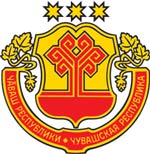 Информационный бюллетеньВестникЯльчикского сельского поселенияЯльчикского районаЧувашской РеспубликиУтвержден Решением Собрания депутатов Яльчикского сельского поселения Яльчикского районаЧувашской Республики от 01.02.2008 г. № 2/4-сЧёваш РеспубликиЕлч.к район.Елч.к ял поселений.надминистраций.ЙЫШЁНУ  2019 =?  апрел.н 01-м.ш.           № 46Елч.к ял.Чувашская  РеспубликаЯльчикский районАдминистрация Яльчикского сельского поселенияПОСТАНОВЛЕНИЕ01 апреля 2019 года  № 46Яльчики О внесении изменения в постановления администрации Яльчикского сельского поселения Яльчикского района Чувашской Республики  от 09.11.2016 г. №256  «О создании муниципальной комиссии по обследованию жилых помещений инвалидов и общего имущества в многоквартирных домах, в которых проживают инвалиды на территории Яльчикского сельского поселения Яльчикского района»